Art: Wednesday 18th MarchLooking carefully at the flowers in your environmentUsing a primrose (in situ or just pick one), please sketch the flower, stem and leaves with detail. Make sure you use soft pencil marks, so you can draw over the top with more detail later on. You may do one in pencil first, then choose to do another one in paint or pastels (or whatever you have available at home). 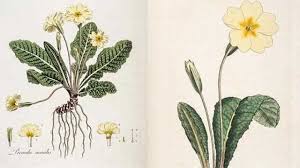 